Huiswerkopdracht ICCOpdracht : bouw een stevige toren van blokken. Teken hem na zodat je hem na kunt bouwen.Beoordeling L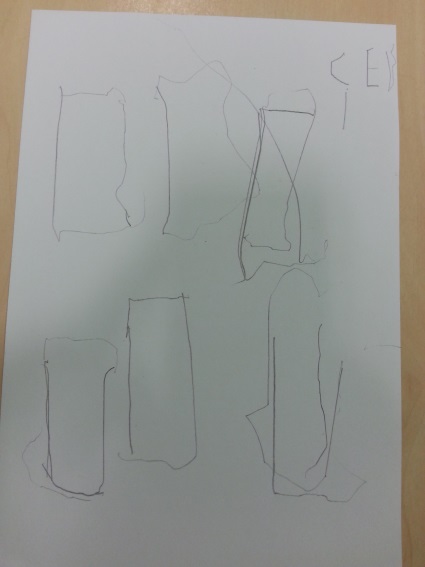 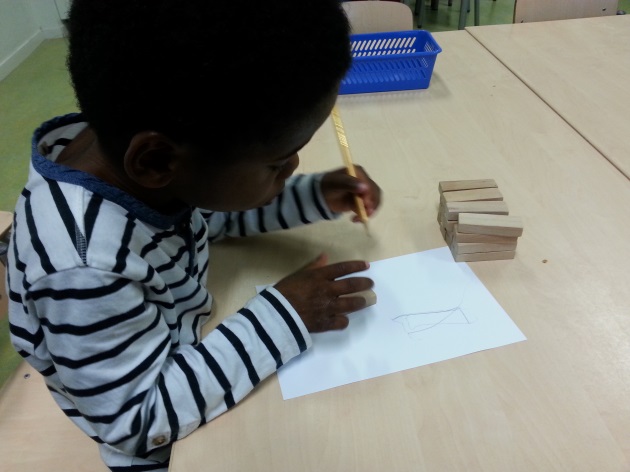 Beoordeling J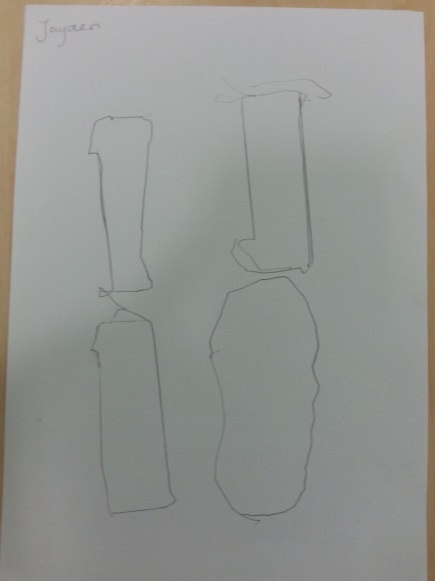 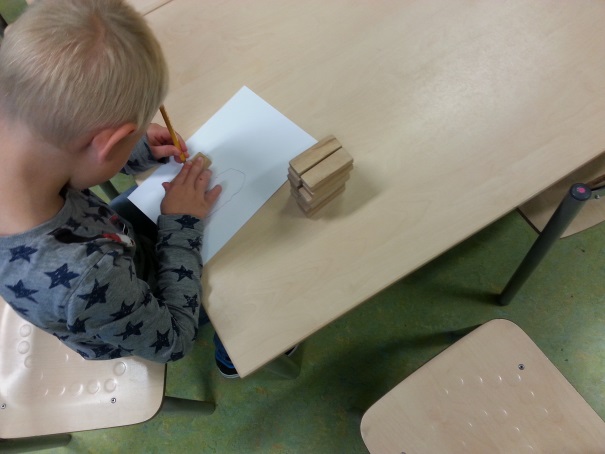 De uitdagingKun jij…samen met een ander kind van blokken een stevige toren bouwen? Maak gebruik van verschillende manieren van stapelen.Kun jij ook de toren natekenen zodat je hem de volgende dag opnieuw kunt bouwen?Les 1InleidingKijken naar het voorbeeld met verschillende manieren van bouwen, brede basis, smalle top.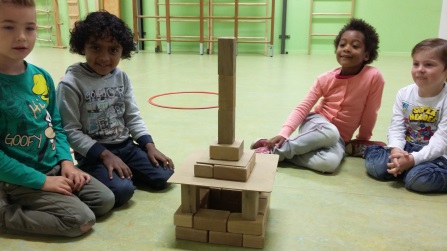 Kerna. Bouw samen een stevig bouwwerk met blokken op verschillende manieren gestapeldb. teken de toren zo goed mogelijk na.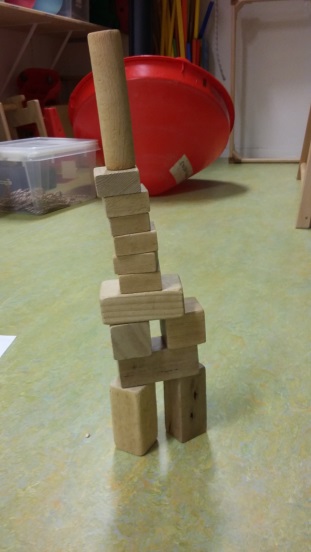 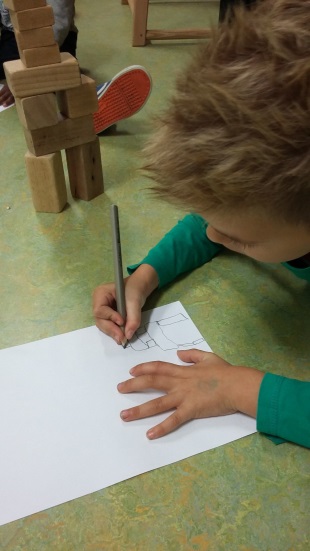 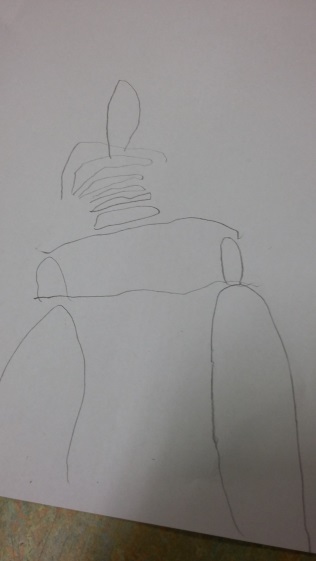 Groep 2a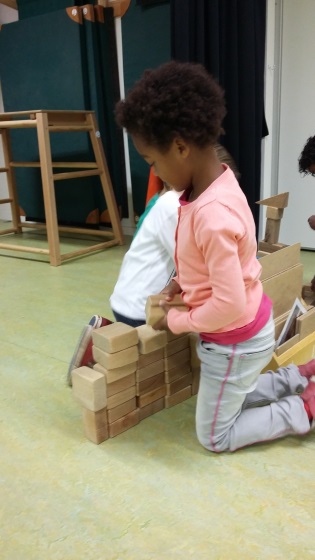 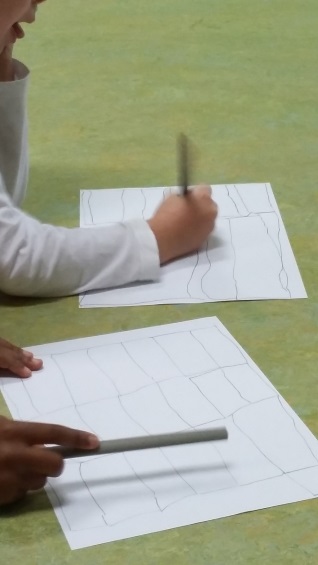 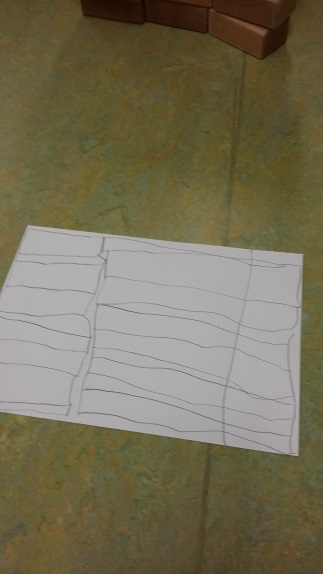 Groep 2bLes 2Kun je hetzelfde bouwwerk met je bouwtekening nogmaals bouwen?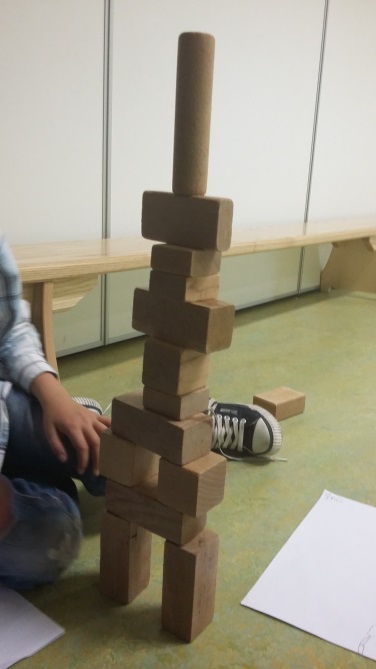 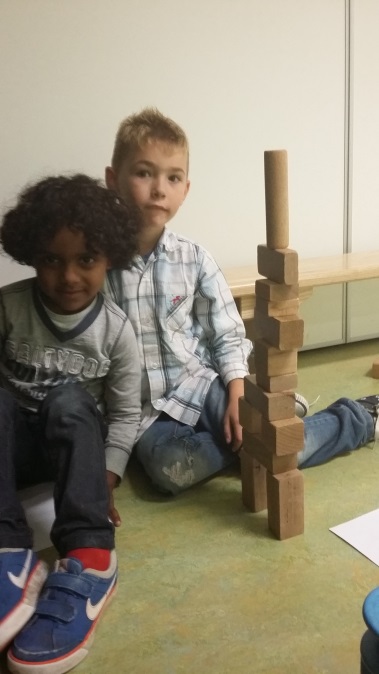 Groep 2a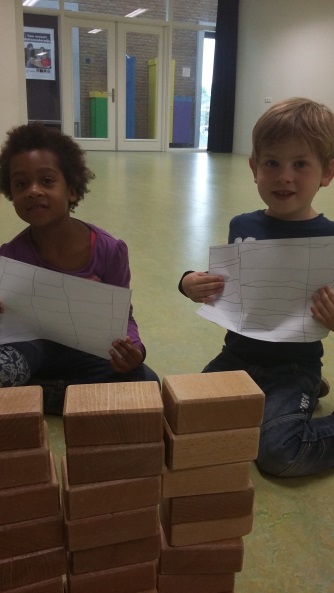 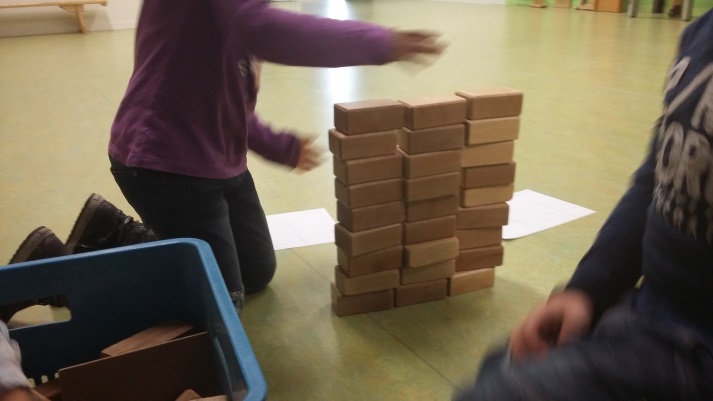 Groep 2b1=niet te zien / 2=beetje te zien / 3=te zien / 4=goed te zien / =5=heel goed te zienA=groep 2a  B=groep 2bopdrachtopmerkingen12345betekenisIs er stevig gebouwdDe toren is stevig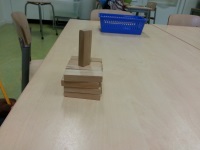 xvormIs er gebouwd met losse blokken die gestapeld zijnDit ging goedxmaterieIs er gewerkt met blokken potlood en papierDit ging goedxwerkwijzeBouwen en stevigheidNa enkele vragen werd de toren anders gebouwdxWerkwijze tekenenDe bouwtekening was niet te herkennen als de torenLevi vond het tekenen  erg moeilijk, hij is motorisch vaardig , de opdracht is voor begin groep 1 te hoog gegrepen.xnabouwenIs de tekening  goed nagebouwd Levi kon de toren niet nabouwen, hij bouwde zelf iets.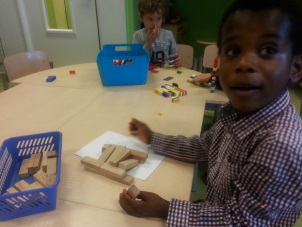 Hierna heb ik de foto van gisteren laten zien. Die heeft hij goed nagebouwd.Op de vraag wat was het moeilijkst, was het antwoord: ”het tekenen “met een hele diepe zucht. xopdrachtopmerkingen12345betekenisIs er stevig gebouwdDe toren is stevig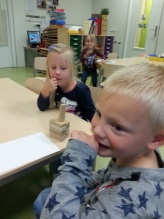 xvormIs er gebouwd met losse blokken die gestapeld zijnDit ging goedxmaterieIs er gewerkt met blokken potlood en papierDit ging goedxwerkwijzeBouwen en stevigheidDe toren was in een keer stevigxWerkwijze tekenenDe bouwtekening was niet te herkennen als de torenJayden pakte de blokjes en begon ze uit zichzelf om te trekken.xnabouwenNiet gedaan / slecht in orde.Is er te zien dat……..12345n.v.t.betekenis…er een stevige toren is gebouwd?BAvorm…de toren is samengesteld uit losse blokken die op verschillende manieren zijn gestapeld?BAmaterie…er is gewerkt met houten blokken, potlood en papier?ABbeschouwing…er is goed gekeken naar verschillende torens en manieren van stapelen?ABwerkwijze…de toren stevig is gemaakt door met een brede basis te beginnen?AB… de blokken precies gestapeld zijn?AB… voor het natekenen van de toren gebruik is gemaakt van een blokje voor de maat en het omtrekken?ABonderzoek…er verschillende manieren van stapelen zijn uitgeprobeerd?BA… er is gezocht naar manieren om de toren stevig te maken?AB…er is gezocht naar een manier om de ruimtelijke toren op een plat vlak weer te geven?BAIs er te zien dat het kind…12345n.v.t.werkhouding…zelfstandig kan werken?AB…doorzettingsvermogen heeft?AB…geconcentreerd kan werken?ABsamenwerking…luistert en overlegt met anderen en tot een gezamenlijke keuze komt?AB…initiatief neemt?ABeigenheid…durft te experimenteren/onderzoeken?BA…voor het kind zelf originele oplossingen bedenkt?AB…meerdere oplossingen kan bedenken/maken?ABreflectie…kan aangeven welke keuzes het heeft gemaakt en waarom?AB…bevindingen kan meenemen naar een volgende opdracht?AB